Menüplan Zu jedem Menü gibt es ein Nachtisch, wie Frisches Obst , Joghurt , Pudding je nach Jahreszeit.                                     Änderungen vorbehalten! Eigenproduktion    	     Rindfleisch          	 Schweinefleisch       	 Fisch      	 Geflügel   	 Vegetarisch 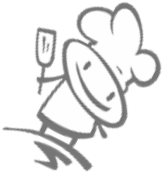 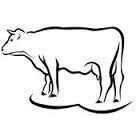 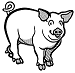 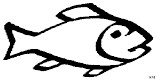 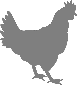 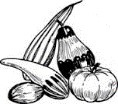       Datum MontagDienstagMittwochDonnerstagFreitag    KW – 3814.09.202015.09.202016.09.202017.09.202018.09.2020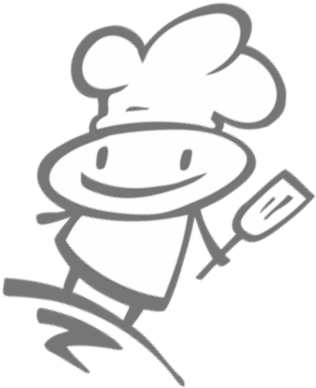 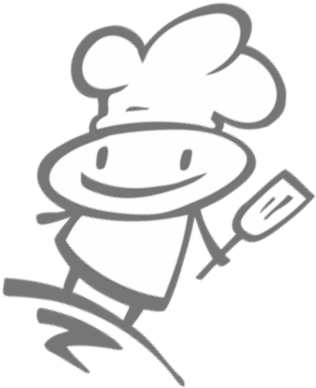 Beilagen Salat 0,50 €  Menü-1   3,50 €     F Cevapcici mit Reis Zusatzstoffe: 1,3,7Putengulasch mit NudelnZusatzstoffe: 1,7SALAT-BARGroßer Salat-Teller  nach Wunsch  Chefsalat3,9,a,f,h Thunfischsalat4,3 oder Türkischer Bauern- salat9,a,f  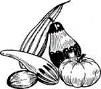 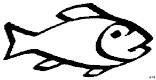 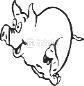 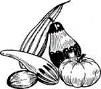 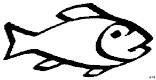 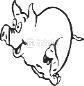 Spiegelei mit Spinat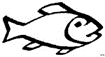 Zusatzstoffe: 1,7Seelachsfilet mit Kartoffelpüree Zusatzstoffe: 1,7Beilagen Salat 0,50 € Menü-2  3,50 €       V Gemüse mit Reis 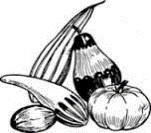 Zusatzstoffe: 1,7Paprikasoße mit Nudeln Zusatzstoffe: 1,7SALAT-BARGroßer Salat-Teller  nach Wunsch  Chefsalat3,9,a,f,h Thunfischsalat4,3 oder Türkischer Bauern- salat9,a,f     Spiegelei mit SpinatZusatzstoffe: 1,7Seelachsfilet mit KartoffelpüreeZusatzstoffe:1,7